                            Medisch-farmaceutisch overleg - Kwaliteitsbevorderend programma 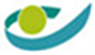 Aanvraagformulier - voorstel voor programma (t0)(Koninklijk besluit van 3 april 2015 tot vaststelling van de voorwaarden en nadere regels waaronder het medisch-farmaceutisch overleg wordt toegepast en tot wijziging van het koninklijk besluit van 3 juli 1996 tot uitvoering van de wet betreffende de verplichte verzekering voor geneeskundige verzorging en uitkeringen, gecoördineerd op 14 juli 1994)I – Identificatie van het programmaII – Korte beschrijving van het programmaIII – (Elektronische) HandtekeningGewenst thema van het kwaliteitsbevorderend programma :Projectverantwoordelijke :Naam :Functie :Volledig adres :E-mail adres(sen) :Telefoonnummer :Doelstelling :Rol van arts en apotheker: Doelstelling :Rol van arts en apotheker: Mogelijke praktische werkinstrumenten die ter beschikking gesteld kunnen worden van de lokale projecten (bv thematische fiches, presentaties, opleiding van animatoren, begeleiding van lokale projecten) en kwaliteitsindicatoren:(handtekening - naam - datum)